ПРОЕКТ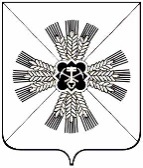 РОССИЙСКАЯ ФЕДЕРАЦИЯКЕМЕРОВСКАЯ ОБЛАСТЬ - КУЗБАССПРОМЫШЛЕННОВСКИЙ МУНИЦИПАЛЬНЫЙ ОКРУГСОВЕТ НАРОДНЫХ ДЕПУТАТОВПРОМЫШЛЕННОВСКОГО МУНИЦИПАЛЬНОГО ОКРУГА1-й созыв, 20-е заседаниеРЕШЕНИЕот __________ № _____пгт. ПромышленнаяОб утверждении Порядка назначения и проведения собрания граждан,  конференции граждан (собраний делегатов)  в Промышленновском муниципальном округе Руководствуясь статьями 29, 30 Федерального закона от 06.10.2003      № 131-ФЗ «Об  общих  принципах  организации  местного  самоуправления  в  Российской  Федерации», статьей 17, 18 Устава Промышленновского муниципального округа Кемеровской области – Кузбасса, Совет народных депутатов Промышленновского муниципального округаРЕШИЛ: 1. Утвердить прилагаемый Порядок назначения и проведения собрания граждан, конференции граждан (собраний делегатов) в Промышленновском муниципальном округе.2. Решение Совета народных депутатов Промышленновского муниципального округа от 13.02.2020 № 77 «Об утверждении Порядка назначения и проведения собрания граждан, конференции граждан (собраний делегатов) в Промышленновском муниципальном округе» признать утратившим силу.3. Настоящее решение подлежит опубликованию в районной газете «Эхо» и размещению на официальном сайте администрации Промышленновского муниципального округа в сети Интернет.Ввиду большого объема текста решения, приложения к настоящему решению разместить на официальном сайте администрации Промышленновского муниципального округа в сети Интернет.4. Контроль за исполнением настоящего решения возложить на комитет по вопросам местного самоуправления, правоохранительной деятельности и депутатской этике (Г.В. Кузьмина).5. Настоящее решение вступает в силу с даты опубликования в районной газете «Эхо». Порядокназначения и проведения собрания граждан, конференции граждан (собраний делегатов) в Промышленновском муниципальном округе 1. Общее положение1.1. Порядок назначения и проведения в Промышленновском муниципальном округе собраний граждан, конференций граждан (собраний делегатов) (далее - Порядок) разработан в соответствии с Конституцией Российской Федерации, Федеральным законом от 06.10.2003 № 131-ФЗ     «Об общих принципах организации местного самоуправления в Российской Федерации», Уставом Промышленновского муниципального округа Кемеровской области – Кузбасса и определяет порядок назначения и проведения собраний граждан, конференций граждан (собраний делегатов) в Промышленновском муниципальном округе (далее – Промышленновский округ) в целях обсуждения вопросов местного значения, информирования населения о деятельности органов местного самоуправления Промышленновского округ и должностных лиц местного самоуправления Промышленновского округа, а также обсуждения вопросов внесения инициативных проектов и их рассмотрения. 1.2. Под собраниями, конференциями граждан (собраниями делегатов) в настоящем Порядке понимаются формы участия населения в осуществлении местного самоуправления для обсуждения вопросов местного значения, информирования населения о деятельности органов местного самоуправления, а также для обсуждения вопросов внесения инициативных проектов и их рассмотрения.1.3. Настоящий Порядок регулирует отношения, связанные с проведением собраний граждан, проживающих на территориях округа, населенных пунктов, на территориях соответствующих избирательных округов по выборам депутатов Совета народных депутатов Промышленновского муниципального округа (далее - Совет), а также конференций граждан на территории округа. 1.4. Настоящий Порядок не регулирует отношения, связанные с проведением собраний и конференций граждан в связи с осуществлением территориального общественного самоуправления, в соответствии с уставами общественных объединений, товариществ собственников жилья, общих собраний собственников помещений в многоквартирном доме. 1.5. Жители округа вправе по собственной инициативе проводить собрания и конференции на других, не предусмотренных пунктом 1.3 настоящего раздела территориях по месту жительства (микрорайонов, кварталов, дворов, улиц и других территориях) или по месту работы, учебы, в том числе для обсуждения вопросов местного значения, самостоятельно устанавливая при этом регламент созыва, организации и проведения данных собраний и конференций. По их результатам в адрес органов местного самоуправления могут быть направлены обращения, которые рассматриваются в порядке, принятом для рассмотрения коллективных обращений граждан. 1.6. Собрания и конференции граждан проводятся по инициативе населения, Совета, главы Промышленновского муниципального округа (далее – Глава округа). 1.7. В собраниях и конференциях граждан имеют право участвовать жители округа, обладающие избирательным правом и проживающие на соответствующих территориях проведения собраний и конференций граждан. Жители округа, не проживающие на территориях проведения собраний и конференций граждан, вправе присутствовать при их проведении без права голосования.В собраниях и конференциях граждан по вопросам внесения инициативных проектов и их рассмотрения вправе принимать участие жители соответствующей территории, достигшие шестнадцатилетнего возраста.1.8. Участие в собрании, конференции граждан является свободным и добровольным. Граждане участвуют в собрании и конференции лично, и каждый из них обладает одним голосом. 1.9. На собрание и конференцию граждан могут приглашаться представители органов местного самоуправления, руководители  предприятий и учреждений, осуществляющих деятельность на соответствующей территории. 1.10. Итоги собраний и конференций граждан подлежат официальному опубликованию (обнародованию).2. Порядок назначения и проведения собрания граждандля обсуждения вопросов местного значения2.1. Собрание граждан по инициативе населения и Главы округа назначается Главой округа.  Собрание граждан по инициативе Совета назначается Советом.2.2. Инициатива населения о проведении собрания может исходить от инициативной группы жителей округа численностью: 2.2.1. Не менее 50 человек, обладающих избирательным правом и проживающих на территории населенного пункта или избирательного округа, при проведении собрания соответственно в населенном пункте или избирательном округе. 2.2.2. Не менее 100 человек, обладающих избирательным правом и проживающих на территории пгт. Промышленная, при проведении собрания в пгт. Промышленная. 2.3. Инициативная группа жителей округа направляет ходатайство о проведении собрания в администрацию Промышленновского муниципального округа (далее – Администрация). В ходатайстве указывается: 2.3.1. Территория проведения собрания (населенный пункт, избирательный округ, пгт. Промышленная либо иная территория). 2.3.2. Вопросы, вносимые на рассмотрение собрания. 2.3.3. Обоснование необходимости проведения собрания граждан по перечисленным вопросам. 2.3.4. Предполагаемая дата его проведения. 2.3.5. Фамилия, имя, отчество, дата рождения, данные паспорта или иного документа, удостоверяющего личность, адрес места жительства каждого члена инициативной группы. 2.4. Ходатайство о назначении собрания граждан подписывается всеми членами инициативной группы. 2.5. Ходатайство о назначении собрания граждан рассматривается Администрацией в месячный срок со дня его поступления. О результатах рассмотрения ходатайства Глава округа информирует инициативную группу. Мотивированное решение об отклонении ходатайства о назначении собрания граждан может быть вынесено в случае, если: 2.5.1. Вопросы, вносимые на собрание граждан, не соответствуют пункту 1.2 настоящего Порядка.2.5.2. Не соблюден порядок выдвижения инициативы, предусмотренный пунктами 2.2 - 2.4 настоящего Порядка. 2.6. Решение о назначении собрания граждан принимается в виде нормативного правового акта. В постановлении о назначении собрания граждан указывается:2.6.1. Территория проведения собрания граждан.2.6.2. Дата, время и место проведения собрания граждан.2.6.3. Повестка собрания граждан.2.6.4. Состав комиссии по организации подготовки и проведения собрания граждан (далее - комиссия).2.6.5. Иные вопросы организации и проведения собрания граждан.2.7. Комиссия формируется из числа членов инициативной группы, депутатов Совета, работников Администрации, а также при необходимости из числа представителей организаций, осуществляющих свою деятельность на территории округа (по согласованию с ними).2.8. Информирование граждан, проживающих на территории проведения собрания граждан, о дате, времени и месте проведения собрания граждан, вопросах, выносимых на его рассмотрение, производится комиссией не позднее чем за десять дней до даты проведения собрания граждан.Информирование граждан может осуществляться через средства массовой информации, путем размещения объявлений и иными способами.2.9. Минимальная численность участников собрания, необходимая для обеспечения правомочности собрания, составляет:- в избирательном округе либо населенном пункте - 0,5 процента жителей избирательного округа либо жилого населенного пункта, обладающих избирательным правом;- в пгт. Промышленная - 0,1 процента жителей, обладающих избирательным правом.2.10. Перед началом собрания граждан комиссия проводит регистрацию его участников. Регистрация осуществляется путем внесения сведений в лист регистрации участников собрания, форма которого установлена в приложении к настоящему Порядку.2.11. Собрание открывает уполномоченное комиссией лицо из числа ее членов. Для ведения собрания граждан избирается президиум, состоящий из председателя, секретаря собрания и других лиц по представлению комиссии и с учетом предложений участников собрания. Для подсчета голосов при проведении голосования из числа участников собрания может избираться счетная комиссия. При необходимости для разработки (редактирования) текста обращения собрания к органам местного самоуправления избирается редакционная комиссия. После избрания рабочих органов собрания утверждаются повестка собрания и регламент проведения собрания.2.12. Принятие решений по всем вопросам, которые ставятся на голосование, производится методом открытого голосования. В голосовании участвуют только граждане, зарегистрированные в качестве участников собрания. Решение считается принятым, если за него проголосовало большинство участников собрания.2.13. На собрании граждан секретарем собрания ведется протокол, в котором указываются:2.13.1. Дата, время и место проведения собрания.2.13.2. Количество граждан, принявших участие в работе собрания граждан.2.13.3. Состав рабочих органов собрания (фамилия, имя, отчество председателя и секретаря собрания, членов президиума, счетной и редакционной комиссии).2.13.4. Вопросы, рассмотренные на собрании граждан в соответствии с его повесткой.2.13.5. Фамилии выступавших и краткое содержание их выступления.2.13.6. Результаты голосования и принятые решения.2.14. Протокол подписывается председателем и секретарем собрания. К протоколу прикладываются списки граждан, принявших участие в собрании, подписанные членами комиссии, осуществлявшими регистрацию участников собрания. Протокол передается в орган местного самоуправления, назначивший собрание граждан.3. Порядок назначения и проведения собрания граждандля информирования населения о деятельностиорганов местного самоуправления3.1. Собрания граждан для информирования населения о деятельности органов местного самоуправления проводятся не реже одного раза в год по графикам, утверждаемым соответственно  Советом либо Главой округа. Организация проведения данных собраний возлагается на  Администрацию, которая самостоятельно определяют регламент проведения собраний.3.2. При проведении собраний минимальная численность участников собрания, необходимая для обеспечения правомочности собрания, не устанавливается.3.3. Информирование граждан, проживающих на территории проведения собрания, о дате, времени и месте его проведения, вопросах, выносимых на его рассмотрение, производится не позднее чем за десять дней до даты проведения собрания граждан.Информирование граждан может осуществляться через средства массовой информации, путем размещения объявлений и иными способами.4. Порядок назначения и проведения конференцииграждан (собрания делегатов)4.1. Делегаты на конференцию граждан избираются на собраниях граждан, проводимых на территориях избирательных округов по выборам депутатов Совета, по равной квоте - одному делегату от каждого избирательного округа.4.2. Делегаты избираются сроком на два года.4.3. Конференции граждан проводятся по мере необходимости.4.4. Конференция считается правомочной, если в ней приняло участие не менее двух третей избранных делегатов.4.5. Основанием проведения конференции, проводимой по инициативе населения, являются предложения, направленные в Администрацию, о проведении конференции по тем или иным вопросам и содержащиеся в обращениях двух и более собраний граждан, состоявшихся в течение текущего квартала в пгт. Промышленная, либо соответственно в обращениях четырех и более собраний граждан, состоявшихся на территориях избирательных округов или населенных пунктов.4.6. Назначение и проведение конференции граждан производится в порядке, установленном соответственно разделами 2, 3 настоящего Порядка.5. Полномочия собрания (конференции) граждан5.1. Собрание (конференция) граждан могут принимать обращения к органам местного самоуправления, а также к жителям округа по вопросам, рассмотренным на собрании (конференции) граждан, а также избирать лиц, уполномоченных представлять собрание (конференцию) граждан во взаимоотношениях с органами местного самоуправления.5.2. Обращения, принятые собранием (конференцией) граждан, подлежат обязательному рассмотрению в течение тридцати дней с момента их поступления органами местного самоуправления, к компетенции которых отнесено решение содержащихся в обращениях вопросов, с направлением письменного ответа.6. Финансирование подготовки и проведениясобрания (конференции)6.1. Расходы, связанные с подготовкой и проведением собрания (конференции), производятся за счет инициатора проведения собрания (конференции) либо за счет местного бюджета, если инициатором проведения собрания (конференции) выступают Совет или Глава округа.Приложениек Порядку назначения и проведениясобрания и конференции граждан(собрания делегатов) в Промышленновском муниципальном округеЛист регистрации участников собрания (конференции)"___" _____________ 20___ г.ПредседательПредседательСовета народных депутатовПромышленновского муниципального округаСовета народных депутатовПромышленновского муниципального округаЕ.А. Ващенко   Глава   ГлаваПромышленновского муниципального кругаПромышленновского муниципального кругаД.П. Ильин N п/пФ.И.О. участника собрания (конференции)Дата рожденияМесто регистрации участника собрания (конференции)Паспортные данныеПодпись